Elkjærklub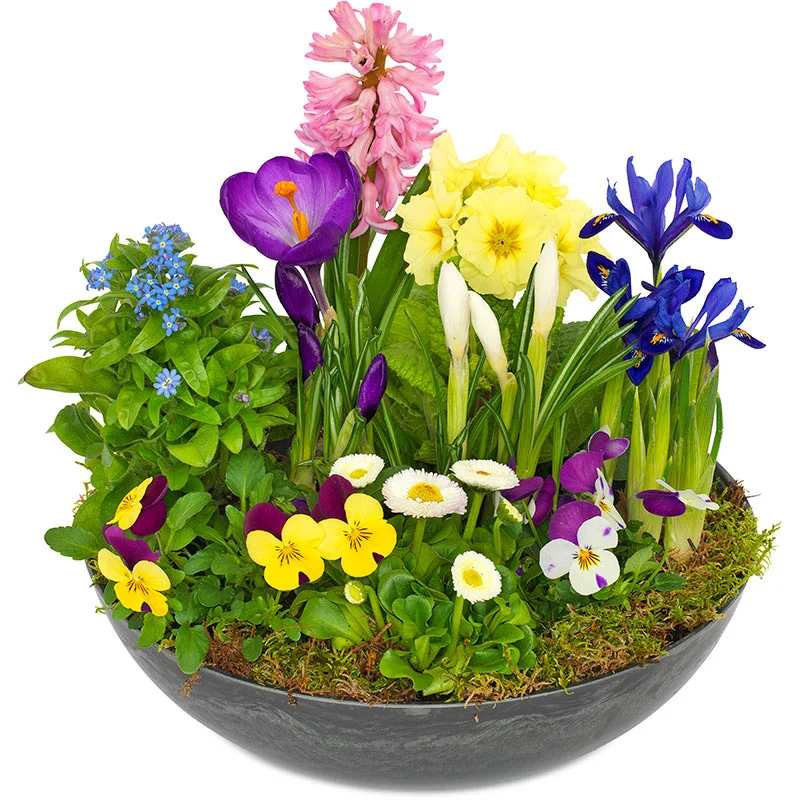 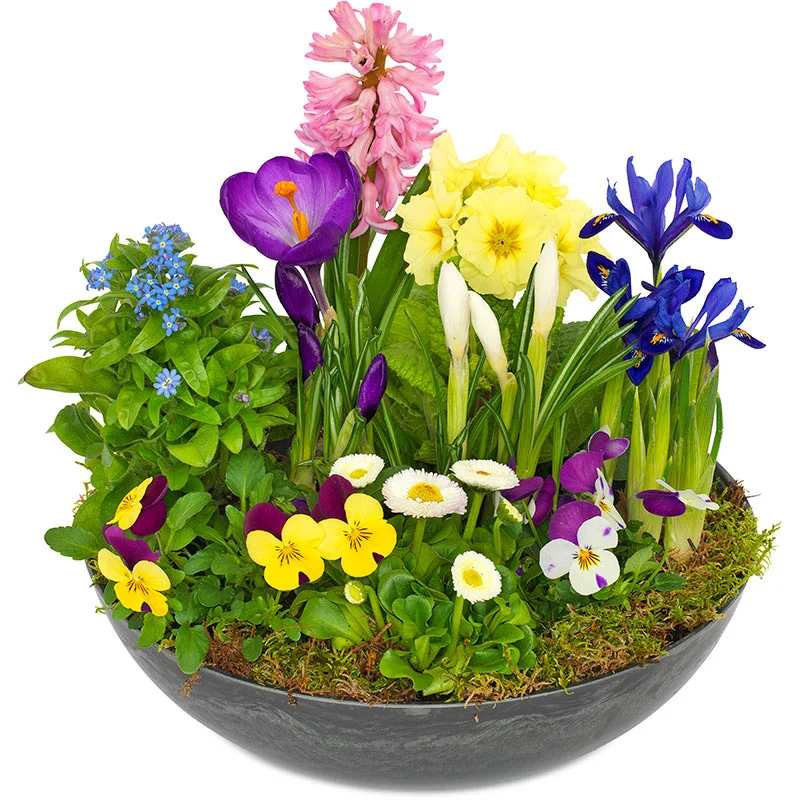   Forår 2024  Tirsdage i lige uger kl. 14.00 i Elkjær Multihus09.01.	Første Klub-eftermiddag i det nye år. Generalforsamling og regnskab.23.01.	Klubeftermiddag med BANKO - Hver deltager medbringer en pakke 	til Banko – Fællesspisning -  Husk tilmelding.06.02.	Foredrag med politibetjent Emma som vil fortælle om telefonsvindel- databedrag mm.20.02.	Lise Gunderlund fortæller og viser billeder fra turen til Nordkap.05.03. 	Inge Marie Mortensen fortæller om hvordan det er være præst/fængselspræst19.03.	Klubeftermiddag med BANKO - Hver deltager medbringer en pakke 	til Banko – Fællesspisning – Husk tilmelding.02.04. 	Besøg af vores nye sognepræst Jesper Møberg Sundgaard16.04. 	Afslutning – Udflugt til Søby Brunkulslejre/museum m/guide	Medbragt kaffe og kage.	Aftensmad 2 retter incl 1 stor fadøl eller 2 glas vin/sodavand på	Diagonalkroen, Give  pris ca. 250,-Kaffe og kage købes i cafeteriet til 25 kr. - Det koster ikke noget at deltage. 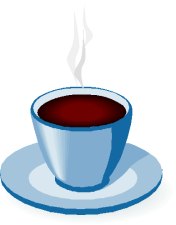 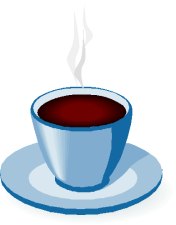 Venlig hilsen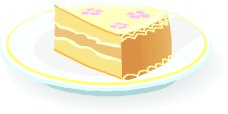 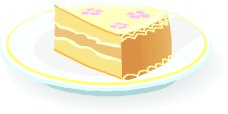 					  Elkjærklub Sussi 53 35 20 50 - Margit 30 64 55 98 – Birte 23 71 48 89				Første klubdag i efteråret er 3. september